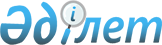 О внесении изменений и дополнения в постановление Правительства Республики Казахстан от 26 июля 2011 года № 856 "Об утверждении перечня, форм судовых документов и Правил ведения судовых документов"
					
			Утративший силу
			
			
		
					Постановление Правительства Республики Казахстан от 4 декабря 2013 года № 1316. Утратило силу постановлением Правительства Республики Казахстан от 10 августа 2015 года № 623

      Сноска. Утратило силу постановлением Правительства РК от 10.08.2015 № 623 (вводится в действие со дня его первого официального опубликования).      Правительство Республики Казахстан ПОСТАНОВЛЯЕТ:



      1. Внести в постановление Правительства Республики Казахстан от 26 июля 2011 года № 856 «Об утверждении перечня, форм судовых документов и Правил ведения судовых документов» (САПП Республики Казахстан, 2011 год, № 150, ст. 669) следующие изменения и дополнение:



      заголовок изложить в следующей редакции:

      «Об утверждении перечня судовых документов, Правил ведения судовых документов и требований к судовым документам»;



      в пункте 1:



      подпункт 2) исключить;



      подпункт 3) изложить в следующей редакции:

      «3) Правила ведения судовых документов и требования к судовым документам.»;



      в Правилах ведения судовых документов, утвержденных указанным постановлением:



      заголовок изложить в следующей редакции:

      «Правила ведения судовых документов и требования к судовым документам»;



      пункт 1 изложить в следующей редакции:

      «1. Настоящие Правила ведения судовых документов и требований к судовым документам (далее – Правила) разработаны в соответствии с Законом Республики Казахстан от 17 января 2002 года «О торговом мореплавании» и определяют порядок ведения судовых документов и требования к ним на судах, плавающих под Государственным флагом Республики Казахстан.

      Все записи в судовых документах ведутся на государственном или русском или английском языках.»;



      пункты 5, 6 и 13 исключить;



      пункты 16, 17, 18, 19, 20, 21, 22, 23 и 24 изложить в следующей редакции:

      «16. На титульном листе судового журнала указываются номер судового журнала, название судна, тип судна, данные о судовладельце (наименование и адрес местонахождения), идентификационный номер Международной морской организации, регистровый номер или позывной сигнал судна, порт приписки судна, дата начала и дата окончания судового журнала.

      17. В судовой журнал в табличном виде вносятся следующие сведения:

      1) время события;

      2) курс по гирокомпасу;

      3) курс по магнитному компасу;

      4) местоположение судна;

      5) поясняющие записи;

      6) пройденное расстояние;

      7) направление и скорость ветра;

      8) состояние поверхности моря;

      9) состояние погоды - видимость;

      10) атмосферное давление;

      11) температура воздуха;

      12) температура воды;

      13) время, проведенное на вахте, фамилии вахтенных матросов каждой вахты. При необходимости записываются фамилии членов экипажа, вызванных для усиления вахты.

      18. В конце ходовой вахты заполняются все графы о сведениях, указанных в пункте 17 настоящих Правил.

      19. В конце стояночной вахты записываются положение и состояние судна:

      1) осадки носом и кормой;

      2) выполняемые грузовые операции;

      3) готовность судовой энергетической установки (далее - СЭУ);

      4) наличие плавательных средств у борта;

      5) количество погруженного/выгруженного груза.

      Если за время вахты изменений не произошло, записываются осадки носом и кормой и фраза «Стоим в прежнем положении» с указанием номеров чек-листов системы управления безопасностью судовладельца, по которым проводятся необходимые мероприятия.

      20. В заголовке страницы на начало суток указываются число, месяц и год, район плавания, откуда и куда следует судно (во время стоянки указывается название порта или рейда), номер рейса (при наличии), расхождение между судовым и гринвичским временем.

      21. При переводе часов в графе о времени события через дробь записывается старое и новое время, в графе о местоположении судна – координаты места судна, в графе с поясняющими записями - фраза «Судовые часы переведены на один час вперед/назад» и расхождение между новым судовым и гринвичским временем.

      22. В соответствующих графах судового журнала указываются:

      1) при плавании с лоцманом – время прибытия и убытия лоцмана, его фамилия и инициалы;

      2) при проводке с помощью буксиров – прибытие и отход буксиров, их названия, схема буксировки;

      3) при постановке судна на якорь – координаты места отдачи якоря, причина постановки, какой якорь отдан, сколько вытравлено якорь цепи, измеренная глубина моря, готовность СЭУ;

      4) при постановке к причалу – название или номер причала, борт швартовки, какие, сколько, как и куда заведены швартовы, отданы ли якоря, осадка судна носом и кормой;

      5) при плавании в зоне действия системы управления движением судов – получение разрешения на вход в зону, время входа и выхода, вид обслуживания, его начало и конец, сведения, получаемые от оператора системы управления движением судов;

      6) при плавании в штормовых условиях – максимальный угол крена и период качки, действия по обеспечению сохранности груза, заливание палубы и удары волн, если они имели место;

      7) в случае рождения на судне ребенка – фамилия, имя и отчество матери, пол ребенка;

      8) в случае смерти на судне – фамилия, имя и отчество умершего, причина смерти, когда и кому передано тело умершего;

      9) при несчастном случае на борту – причины и обстоятельства несчастного случая;

      10) в случае оказания помощи людям, терпящим бедствие вне судна – причины и обстоятельства оказания помощи;

      11) в случае неоказания помощи людям, терпящим бедствие вне судна, – причины и обстоятельства неоказания помощи;

      12) при удостоверении завещаний – фамилия, имя и отчество завещателя, дата составления завещания;

      13) при выходе судна в рейс – число членов экипажа и пассажиров, запасы топлива и воды, осадка носом и кормой, количество и род груза, готовность рулевого устройства, общая готовность к выходу в рейс;

      14) при передаче командования судном – факт передачи и вступления в командование с указанием имени, отчества и фамилии капитана, принимающего командование судном. Запись скрепляется подписями сдающего и принимающего капитанов.

      23. Каждая учебная тревога по борьбе с пожаром и учение по оставлению судна подробно описываются в графе судового журнала с поясняющими записями. Если учебный сбор, учение, учебное занятие или учебная тревога не были проведены в полном объеме, то делается запись, поясняющая обстоятельства и объем проведенного учебного сбора, учения, учебного занятия или учебной тревоги.

      24. Регистрация выполнения требований Конвенции производится в табличном виде и подписывается старшим помощником капитана. Необходимые дополнения и подробности записываются в графе судового журнала с поясняющими записями.»;



      пункты 25, 26, 27, 28, 29, 30, 31, 32, 33, 34, 35, 36, 37, 38, 39, 40, 41, 42, 43, 44, 45, 46, 47, 48, 49, 50, 51, 52 и 62 исключить;



      пункт 71 изложить в следующей редакции:

      «71. На титульном листе радиожурнала указываются номер радиожурнала, название судна, тип судна, регистровый номер или позывной сигнал судна, идентификационный номер Международной морской организации, валовая вместимость, порт приписки, данные о судовладельце (наименование и адрес местонахождения), даты начала и окончания радиожурнала.»;



      пункты 79 и 86 исключить;



      дополнить пунктом 87-1 следующего содержания:

      «87-1. На титульном листе машинного журнала указываются номер машинного журнала, название судна, тип и мощность СЭУ, регистровый номер или позывной сигнал судна, идентификационный номер Международной морской организации, порт приписки, данные о судовладельце (наименование и адрес местонахождения), даты начала и окончания машинного журнала.»;



      пункт 103 исключить;



      пункт 104 изложить в следующей редакции:

      «104. На титульном листе журнала указываются номер журнала, название судна, регистровый номер или позывной сигнал судна, идентификационный номер Международной морской организации, валовая вместимость, данные о судовладельце (наименование и адрес местонахождения), число мест для размещения членов экипажа, год постройки судна, число мест для размещения пассажиров и дополнительного персонала, даты начала и окончания журнала.»;



      пункт 105 исключить;



      пункт 113 изложить в следующей редакции:

      «113. На титульном листе журнала указываются номер журнала, название судна, регистровый номер или позывной сигнал судна, идентификационный номер Международной морской организации, даты начала и окончания журнала.»;



      пункт 116 исключить;



      пункты 123 и 124 изложить в следующей редакции:

      «123. На титульном листе журнала указываются номер журнала, название судна, регистровый номер или позывной сигнал судна, валовая вместимость, порт приписки судна, даты начала и окончания журнала.

      124. В журнале регистрируются операции машинного отделения, указанные в перечне пунктов, подлежащих регистрации согласно приложению 2 к настоящим Правилам.»;



      пункт 128 исключить;



      пункты 134 и 135 изложить в следующей редакции:

      «134. На титульном листе журнала указываются номер журнала, название судна, регистровый номер или позывной сигнал судна, валовая вместимость, порт приписки судна, даты начала и окончания журнала.

      135. В журнале регистрируются грузовые и балластные операции, указанные в перечне пунктов, подлежащих регистрации, согласно приложению 3 к настоящим Правилам.»;



      пункт 139 исключить;



      главу 10 изложить в следующей редакции:

      «10. Требования к судовым документам

      141. На судне должны находиться оригиналы судовых документов, за исключением свидетельства о праве собственности на судно, копия которого должна быть заверена органом, выдавшим такой документ, или засвидетельствована нотариусом.

      142. Все журналы на судне ведутся с момента подъема Государственного флага Республики Казахстан в течение всего периода, пока сохраняется право плавания под ним.

      143. Все журналы на судне должны быть пронумерованы, прошнурованы, и заверены капитаном морского порта приписки судна, а в случае приобретения судна в собственность за пределами Республики Казахстан, – руководителем консульского учреждения Республики Казахстан.

      144. На последних страницах журналов на судне проставляется штамп с указанием номера журнала по реестру порта приписки судна, числа пронумерованных и прошнурованных листов, названия порта приписки судна. Номера журналов по реестру порта приписки судна также указываются на титульном листе журналов.

      145. Все журналы хранятся на борту судна в течение трех лет после внесения в них последней записи и затем сдаются в архив судовладельца.

      146. Свидетельства о праве плавания морского судна под Государственным флагом Республики Казахстан и собственности на судно выдает орган, осуществляющий регистрацию судна, после внесения судна в один из реестров судов Республики Казахстан. Формы, порядок выдачи и требования к указанным свидетельствам регламентируются Правилами государственной регистрации судов и прав на них, утвержденными постановлением Правительства Республики Казахстан от 17 января 2003 года № 49.

      147. Свидетельства, указанные в пунктах 11-17 перечня судовых документов, утвержденного настоящим постановлением, (далее – свидетельства) выдаются регистром судоходства и иностранными классификационными обществами, признанными в соответствии с Законом Республики Казахстан от 17 января 2002 года «О торговом мореплавании». Формы, порядок выдачи и требования к свидетельствам регламентируются международными договорами, ратифицированными Республикой Казахстан и правилами регистра судоходства.

      148. Свидетельства составляются на государственном или русском, или английском языках.

      149. В свидетельствах указывается, что они выданы по уполномочию Правительства Республики Казахстан.».



      2. Настоящее постановление вводится в действие по истечении десяти календарных дней со дня первого официального опубликования.      Премьер-Министр

      Республики Казахстан                       С. Ахметов
					© 2012. РГП на ПХВ «Институт законодательства и правовой информации Республики Казахстан» Министерства юстиции Республики Казахстан
				